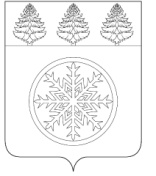 РОССИЙСКАЯ ФЕДЕРАЦИЯИРКУТСКАЯ ОБЛАСТЬД у м аЗиминского городского муниципального образованияРЕШЕНИЕ   от 26.01.2023			г. Зима				№ 259Об  утверждении положения оКомитете жилищно-коммунальногохозяйства, транспорта и связиадминистрации Зиминского городскогомуниципального  образованияВ соответствии с Федеральным законом от 24.06.1998 № 89-ФЗ «Об отходах производства и потребления», Федеральным законом от 31.07.2020 № 248-ФЗ «О государственном контроле (надзоре) и муниципальном контроле в Российской Федерации», Законом Иркутской области от 06.07.2022 № 51-ОЗ «О признании утратившими силу отдельных законов Иркутской области и отдельных положений законов Иркутской области», руководствуясь статьей 41 Федерального закона от 06.10.2003 № 131-ФЗ «Об общих принципах организации местного самоуправления в Российской Федерации», статьей 36 Устава Зиминского городского муниципального образования, Дума Зиминского городского муниципального образованияР Е Ш И Л А:1. Утвердить положение о Комитете жилищно-коммунального хозяйства, транспорта и связи администрации Зиминского городского муниципального образования в новой редакции (прилагается).2. Внести в решение Думы Зиминского городского муниципального образования  от 22.02.2018 г. № 333 «Об утверждении комитета жилищно-коммунального хозяйства, транспорта и связи администрации Зиминского городского муниципального образования» следующие изменения:2.1. в наименовании слова «комитета жилищно-коммунального хозяйства, транспорта и связи администрации Зиминского городского муниципального образования» заменить словами «Комитета жилищно-коммунального хозяйства, транспорта и связи администрации Зиминского городского муниципального образования»;2.2. в пункте 1  слова «комитет жилищно-коммунального хозяйства, транспорта и связи администрации Зиминского городского муниципального образования» заменить словами «Комитет жилищно-коммунального хозяйства, транспорта и связи администрации Зиминского городского муниципального образования».3. Признать утратившим силу пункт 1 решения Думы Зиминского городского муниципального образования  от 31.01.2019  № 411 «Об утверждении в новой редакции положения о Комитете жилищно-коммунального хозяйства, транспорта и связи администрации Зиминского городского муниципального образования».4. Настоящее решение подлежит опубликованию в газете «Сибирский город» и размещению на официальном сайте администрации Зиминского городского муниципального образования в информационно-телекоммуникационной сети «Интернет».Положениео Комитете жилищно-коммунального хозяйства, транспорта и связи                     администрации Зиминского городского муниципального образования1. Общие положения1.1. Комитет жилищно-коммунального хозяйства, транспорта и связи администрации Зиминского городского муниципального образования (далее - Комитет) является самостоятельным структурным подразделением администрации Зиминского городского муниципального образования, созданным для осуществления управления в сфере жилищно-коммунального хозяйства, транспорта и связи и реализации соответствующих исполнительно-распорядительных функций и полномочий администрации Зиминского городского муниципального образования по решению вопросов местного значения в сфере жилищно-коммунального хозяйства, транспорта и связи.1.2. Полное наименование юридического лица: Комитет жилищно-коммунального хозяйства, транспорта и связи администрации Зиминского городского муниципального образования. Сокращенное наименование: Комитет ЖКХ, транспорта и связи администрации ЗГМО.1.3. Права учредителя Комитета от Зиминского городского муниципального образования осуществляет администрация Зиминского городского муниципального образования (далее - Учредитель).1.4. Права собственника имущества, находящегося на праве оперативного управления Комитета, от Зиминского городского муниципального образования осуществляет администрация Зиминского городского муниципального образования (далее - Собственник).1.5. Комитет наделен правами юридического лица, является муниципальным казенным учреждением, имеет гербовую печать, печать со своим наименованием, угловой штамп и бланки со своим наименованием и реквизитами, может иметь самостоятельный баланс и смету, имущество в оперативном управлении, лицевой счет в Управлении по финансам и налогам администрации Зиминского городского муниципального образования, от своего имени приобретает и осуществляет имущественные и личные неимущественные права, несет обязательства, выступает истцом и ответчиком в суде. Комитет пользуется, владеет и распоряжается имуществом, переданным ему Собственником на праве оперативного управления. Комитет не вправе отчуждать или иным способом распоряжаться закрепленным за ним имуществом и имуществом, приобретенным за счет средств, выделенных ему по смете, без согласия Учредителя.1.6. В своей деятельности Комитет руководствуется законами и Конституцией РФ, Указами Президента РФ, постановлениями Правительства РФ, законодательством Иркутской области, Уставом Зиминского городского муниципального образования, постановлениями и распоряжениями мэра Зиминского городского муниципального образования, настоящим Положением.1.7. Финансирование расходов Комитета осуществляется за счет средств бюджета Зиминского городского муниципального образования, иных источников, не запрещенных законодательством Российской Федерации.1.8. Учредитель отвечает по обязательствам Комитета в случаях, предусмотренных законодательством РФ. Комитет не отвечает по обязательствам Учредителя.1.9. Местонахождение Комитета: Россия, Иркутская область, г. Зима, ул. Ленина,5.1.10. Юридический адрес Комитета: 665390, Иркутская область, г. Зима, ул. Ленина,5.1.11. Положение о Комитете утверждается Думой Зиминского городского муниципального образования.1.12. Настоящее Положение определяет основные цели, задачи, права и обязанности Комитета.2. Задачи КомитетаКомитет реализует следующие задачи:2.1. Реализация жилищной политики на территории Зиминского городского муниципального образования;2.2. Обеспечение реализации государственной политики в области водоснабжения и водоотведения на территории Зиминского городского муниципального образования в пределах функций, предусмотренных настоящим Положением;2.3. Определение системы мер по обеспечению надежности систем теплоснабжения на территории Зиминского городского муниципального образования;2.4. Обеспечение проведения государственной политики по вопросам энергосбережения и повышения энергетической эффективности;2.5. Реализация государственной политики в области связи на территории Зиминского городского муниципального образования;2.6. Обеспечение организации транспортного обслуживания населения автомобильным транспортом в городском сообщении по муниципальным маршрутам Зиминского городского муниципального образования;2.7. Обеспечение реализации переданных государственных полномочий по регулированию цен (тарифов) в сфере водоснабжения, водоотведения, пассажирских перевозок  автомобильным транспортом по муниципальным маршрутам;2.8. Обеспечение реализации отдельных полномочий в области обращения с твердыми коммунальными отходами  на территории Зиминского городского муниципального образования.3.Функции и полномочия Комитета3.1. Комитет в соответствии с возложенными на него задачами осуществляет следующие функции:3.1.1. Организация устойчивой работы объектов  электро-, тепло-,водоснабжения и водоотведения на территории Зиминского городского муниципального образования;3.1.2. Дорожная деятельность в отношении автомобильных дорог местного значения в границах муниципального образования и обеспечение безопасности дорожного движения на них, включая создание и обеспечение функционирования парковок (парковочных мест), осуществление муниципального контроля за сохранностью автомобильных дорог местного значения в границах муниципального образования, а также осуществление иных полномочий в области использования автомобильных дорог и осуществления дорожной деятельности в соответствии с  законодательством РФ;3.1.3. Создание условий для жилищного строительства, осуществление муниципального жилищного контроля;3.1.4. Создание условий для предоставления транспортных услуг населению и организация транспортного обслуживания населения в границах муниципального образования;3.1.5. Создание условий для обеспечения жителей муниципального образования услугами связи;3.1.6. Организация ритуальных услуг и содержание мест захоронения в границах муниципального образования;3.1.7. Регулирование тарифов на подключение к системе коммунальной инфраструктуры, тарифов организаций коммунального комплекса на подключение, надбавок к тарифам на товары и услуги организаций коммунального комплекса, надбавок к ценам (тарифам) для потребителей;3.1.8. Организация работы по ценообразованию в соответствии с действующим законодательством РФ;3.1.9. Реализация отдельных полномочий в области обращения с твердыми коммунальными отходами  на территории Зиминского городского муниципального образования;3.1.10. Обеспечение выполнения отдельных полномочий, переданных в соответствии с законодательством Иркутской области и муниципальными правовыми актами.3.2. Комитет выступает муниципальным заказчиком и главным распорядителем бюджетных средств в сфере жилищно-коммунального хозяйства, транспорта и связи, при  проектировании, строительстве, реконструкции, капитальном, текущем ремонте, содержании и  обслуживании объектов жилищно-коммунального хозяйства, транспорта и связи, в том числе объектов электро-, тепло-, водоснабжения и водоотведения.3.3. Во исполнение функций Комитет осуществляет следующие полномочия:3.3.1. В области организации бесперебойного коммунального обслуживания населения Зиминского городского муниципального образования:1) разрабатывает проекты муниципальных правовых актов по соответствующим вопросам;2) участвует в  разработке программы комплексного развития Зиминского городского муниципального образования в сфере жилищно-коммунального хозяйства в соответствии с документами территориального планирования Зиминского городского муниципального образования, координирует ее реализацию;3) осуществляет предварительную экспертизу соответствия проектов инвестиционных программ организаций коммунального комплекса условиям утвержденного технического задания на ее формирование и обоснованности расчета необходимых для ее реализации финансовых потребностей;4) осуществляет предварительную экспертизу производственных программ организаций коммунального комплекса в целях регулирования тарифов на товары и услуги организаций коммунального комплекса, по результатам экспертизы составляет заключение, содержащее:а) предложения по изменению (возвращению, в случае необходимости устранения несоответствий) производственной программы;б) предложения о возможности согласования производственной программы в случае отсутствия несоответствий;5) осуществляет мониторинг выполнения производственных программ организаций коммунального комплекса;6) обеспечивает разработку и реализацию муниципальных программ в области развития  жилищно – коммунального хозяйства, энергосбережения и повышения энергетической эффективности;7) организует разработку и актуализацию схем водоснабжения, водоотведения и теплоснабжения;8) осуществляет рассмотрение обращений потребителей по вопросам надежности электро-, тепло-, газо- и водоснабжения в порядке, установленном законодательством РФ;9) осуществляет муниципальный контроль за исполнением единой теплоснабжающей организацией обязательств по строительству, реконструкции и (или) модернизации объектов теплоснабжения в Зиминском городском муниципальном образовании;10) несет расходные обязательства в рамках исполнения полномочий по  организации бесперебойного коммунального обслуживания населения Зиминского городского муниципального образования.3.3.2. В области использования автомобильных дорог, транспортного обслуживания населения и осуществления дорожной деятельности:1) разрабатывает  проекты муниципальных  правовых актов, в том числе:а) об установлении стоимости и перечня услуг по присоединению объектов дорожного сервиса к автомобильным дорогам общего пользования местного значения;б) о согласовании маршрутов и расписаний движения служебного и общественного транспорта для выполнения городских, пригородных, междугородных перевозок пассажиров и доставки населения к месту работы;в) по проведению мероприятий, связанных с обеспечением безопасности дорожного движения, в том числе о временном ограничении или прекращении движения транспортных средств, по обеспечению пропускной способности автомобильных дорог и взаимодействию с общественными объединениями;г) о порядке содержания, ремонта автомобильных дорог местного значения.2) предоставляет сведения в уполномоченный федеральный орган исполнительной власти для целей государственного учета показателей состояния безопасности дорожного движения по протяженности, техническому состоянию автомобильных дорог Зиминского городского муниципального образования, наличию на них объектов сервиса;3) обеспечивает содержание, ремонт автомобильных дорог местного значения;4) осуществляет информационное обеспечение пользователей автомобильными дорогами местного значения;5) осуществляет разработку и реализацию муниципальных программ в области содержания и развития автомобильных дорог местного значения;6) осуществляет  муниципальный контроль  на автомобильном транспорте, городском наземном электрическом  транспорте и в дорожном хозяйстве в границах Зиминского городского муниципального образования;7) несет расходные обязательства в рамках исполнения полномочий в области строительства, реконструкции, текущего и капитального ремонта, использования, содержания и обслуживания  автомобильных дорог и искусственных сооружений на них, транспортного обслуживания населения, обслуживания, содержания, строительства и реконструкции  сетей уличного освещения и осуществления дорожной деятельности.3.3.3. В жилищной сфере:1) организует выполнение капитального ремонта жилых помещений муниципального жилищного фонда;2) участвует в проведении открытых конкурсов по отбору управляющей организации в случаях, предусмотренных действующим законодательством РФ;3) разрабатывает  проекты муниципальных правовых актов:а) о порядке управления многоквартирными домами, все помещения в которых находятся в собственности Зиминского городского муниципального образования;б) о создании условий для управления многоквартирными домами;4) предоставляет гражданам по их запросам информацию о ценах и тарифах на услуги и работы по содержанию и ремонту многоквартирных домов и жилых помещений в них, о размерах оплаты в соответствии с этими ценами и тарифами, об объеме, о перечне и качестве оказываемых услуг и выполняемых работ, а также о ценах и тарифах на предоставляемые коммунальные услуги и размерах оплаты этих услуг;5) осуществляет муниципальный жилищный контроль на территории Зиминского городского муниципального образования; 6) организует работу по признанию жилых домов (жилых помещений) непригодными для проживания в порядке, установленном жилищным законодательством РФ;7) осуществляет  проведение мероприятий, предусмотренных законодательством об энергосбережении и о повышении энергетической эффективности.8) несет расходные обязательства в рамках текущего ремонта жилых помещений находящихся в муниципальной собственности.3.3.4. В области создания условий для обеспечения жителей Зиминского городского муниципального образования услугами связи:1) способствует созданию и поддержанию устойчивой работы местных почтовых маршрутов, оказывает содействие операторам почтовой связи в расширении видов и повышении качества услуг почтовой связи;2) оказывает содействие организациям почтовой связи в размещении почтовых ящиков на территории Зиминского городского муниципального образования, контролирует обеспечение организациями, эксплуатирующими жилые дома, собственниками жилых домов сохранности и поддержания в исправном состоянии абонентских почтовых шкафов и почтовых абонентских ящиков;3) разрабатывает проекты обращений администрации в уполномоченные органы государственной власти с предложениями о развитии сети связи на территории Зиминского городского муниципального образования;4) несет расходные обязательства в области создания условий для обеспечения жителей Зиминского городского муниципального образования услугами связи.3.3.5. В области организации оказания ритуальных услуг и содержания мест захоронения на территории Зиминского городского муниципального образования:1) разрабатывает проекты муниципальных правовых актов о приостановлении или прекращении деятельности на месте погребения в случае нарушения санитарных и экологических требований к содержанию места погребения, о принятии мер по устранению допущенных нарушений и о ликвидации неблагоприятного воздействия места погребения на окружающую природную среду и здоровье человека;2) координирует деятельность специализированных служб, организует содержание в надлежащем состоянии муниципального кладбища;3) обеспечивает проведение согласительных процедур по установлению стоимости услуг, предоставляемых согласно гарантированному перечню услуг по погребению, с соответствующими подразделениями Фонда  пенсионного и социального страхования РФ;4) оказывает содействие лицам, взявшим на себя обязанность осуществить погребение умершего, в случае его смерти в ином населенном пункте или на территории иностранного государства, в получении справки о смерти, разрешения на перевозку тела (останков) умершего, а также проездных документов, включая документы на пересечение государственных границ.3.3.6. В области ценообразования:1) разрабатывает  проекты муниципальных правовых актов;2) готовит предложения по установлению предельных цен (тарифов) на содержание, ремонт жилья, коммунальные услуги, пассажирские перевозки и платы за пользование жилыми помещениями (плата за найм)  в муниципальном жилищном фонде;3) осуществляет установление цен (тарифов) в рамках действующего законодательства РФ.3.3.7. В области обращения с твердыми коммунальными отходами  на территории Зиминского городского муниципального образования:1) организует создание мест (площадок) накопления твердых коммунальных отходов, за исключением установленных законодательством Российской Федерации случаев, когда такая обязанность лежит на других лицах;2) ведет реестр мест (площадок) накопления твердых коммунальных отходов;3) несет расходные обязательства в области обращения с твердыми коммунальными отходами  на территории Зиминского городского муниципального образования в рамках исполняемых полномочий.3.3.8. Обеспечивает объективное, всестороннее и своевременное рассмотрение обращений граждан в соответствии с  Федеральным законом "О порядке рассмотрения обращений граждан Российской Федерации".4. Права КомитетаС целью выполнения возложенных на него задач и реализации функций в пределах своей компетенции Комитет имеет право:4.1. самостоятельно определять направление своей деятельности по реализации целей и задач, стоящих перед Комитетом;4.2. издавать в пределах своей компетенции приказы, направленные на развитие  жилищно–коммунального хозяйства, сферы транспорта и связи;4.3. осуществлять в пределах своей компетенции контроль за деятельностью предприятий в сфере ЖКХ, транспорта и связи;4.4. создавать совещательные и экспертные органы (советы, комиссии, группы) для решения вопросов развития жилищно–коммунального хозяйства, сферы транспорта и связи;4.5. запрашивать и получать от государственных органов, органов местного самоуправления, предприятий, учреждений, организаций необходимые сведения, материалы и документы;4.6. организовывать и проводить конференции, совещания, семинары, встречи и другие мероприятия по вопросам, относящимся к компетенции Комитета;4.7. обладать иными правами для решения задач и функций Комитета, предусмотренными действующим законодательством.5.	Организация деятельности Комитета5.1.		Комитет возглавляет председатель, назначаемый на должность и освобождаемый от должности мэром Зиминского городского муниципального образования. Отношения между мэром Зиминского городского муниципального образования и председателем Комитета строятся на основе трудового договора в соответствии с законодательством Российской Федерации.5.2.	Председатель Комитета:5.2.1.	осуществляет общее руководство деятельностью Комитета на принципах единоначалия;5.2.2.	действует от имени Комитета без доверенности во взаимоотношениях с исполнительными органами государственной власти Российской Федерации, Иркутской области, органами местного самоуправления Зиминского городского муниципального образования, в арбитражных судах и судах общей юрисдикции, правоохранительных органах, с юридическими лицами и гражданами;5.2.3.	вносит на рассмотрение мэра Зиминского городского муниципального образования проекты постановлений и распоряжений администрации Зиминского городского муниципального образования по вопросам  отнесенным к  компетенции Комитета;5.2.4.	издает в пределах компетенции Комитета распоряжения и приказы, регулирующие отношения в сфере ЖКХ, транспорта и связи;5.2.5.	организует в Комитете работу с обращениями граждан и организаций в соответствии с требованиями действующего законодательства РФ, принимает необходимые меры, ведет прием граждан;5.2.6.	утверждает внутреннюю структуру Комитета по согласованию с мэром Зиминского городского муниципального образования в пределах установленной штатной численности и выделенных бюджетных средств;5.2.7.	утверждает положения о структурных подразделениях Комитета, должностные инструкции работников Комитета, определяет компетенцию своих заместителей;5.2.8.	назначает на должность и освобождает от должности работников Комитета в соответствии с трудовым законодательством, законодательством о муниципальной службе;5.2.9.	распределяет функциональные обязанности между работниками Комитета, определяет их полномочия, закрепляет за ними персональную ответственность за реализацию определенных целей, задач, функций Комитета;5.2.10.	решает в соответствии с нормативными правовыми актами о муниципальной службе вопросы, связанные с прохождением муниципальной службы в Комитете;5.2.11.	применяет к работникам Комитета меры поощрения и налагает на них взыскания в соответствии с действующим законодательством РФ;5.2.12.	выдает доверенности;5.2.13.	заключает и согласовывает гражданско-правовые договоры;5.2.14.	распоряжается имуществом и средствами Комитета, владеет и пользуется закрепленным имуществом на праве оперативного управления;5.2.15.	открывает счета в учреждениях банков, совершает от имени Комитета банковские операции, подписывает финансовые документы;5.2.16.	несет персональную ответственность за выполнение возложенных на Комитет задач и функций.5.3.	Работники Комитета исполняют обязанности, предусмотренные должностными инструкциями, и несут ответственность за неисполнение или ненадлежащее исполнение служебных обязанностей в соответствии с действующим законодательством РФ.5.4.	Председатель Комитета обязан:5.4.1.	обеспечивать своевременную уплату Комитетом в полном объеме всех установленных законодательством Российской Федерации налогов, сборов и обязательных платежей;5.4.2.	совершенствовать организацию труда, принимать меры по повышению профессионального уровня работников Комитета;5.4.3.	исполнять решения Думы Зиминского городского муниципального образования, постановления и распоряжения мэра Зиминского городского муниципального образования в установленные сроки, по вопросам, касающимся полномочий Комитета.5.4.4.	Работники Комитета находятся в непосредственном подчинении председателя Комитета. В отсутствие председателя Комитета его обязанности исполняет заместитель председателя Комитета на основании распоряжения мэра Зиминского городского муниципального образования.6. Финансирование и имущество Комитета6.1. Комитет имеет бюджетную смету на содержание Комитета, утверждаемую председателем Комитета.6.2. Финансирование расходов на содержание Комитета осуществляется за счет средств бюджета Зиминского городского муниципального образования в пределах сумм, предусмотренных в бюджете Зиминского городского муниципального образования.6.3. Закрепленное имущество принадлежит Комитету на праве оперативного управления и находится в муниципальной собственности.7. Ответственность Комитета7.1. Комитет отвечает по обязательствам, указанным в настоящем Положении.7.2. Комитет несет финансовую ответственность в пределах утвержденного бюджета Зиминского городского муниципального образования.7.3. Комитет отвечает за сохранность муниципального имущества, находящегося в оперативном управлении.8. Реорганизация и ликвидация Комитета8.1. Реорганизация и ликвидация (слияние, присоединение, выделение, разделение, преобразование в иную организационно-правовую форму) Комитета проводится на основании решения Думы Зиминского городского муниципального образования либо по решению суда на условиях и в порядке, предусмотренных Гражданским кодексом Российской Федерации.УТВЕРЖДЕНОрешением Думы Зиминского городского муниципального образования от 26.01.2023 г. № 259